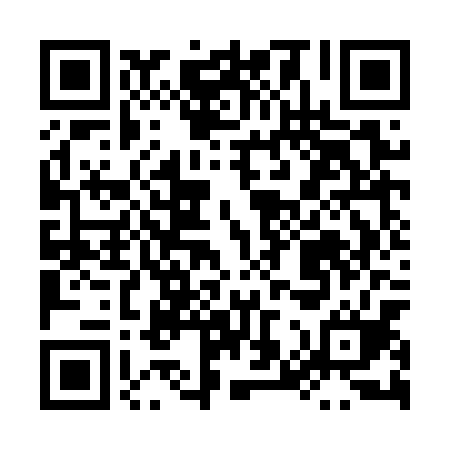 Ramadan times for Podkowa Lesna, PolandMon 11 Mar 2024 - Wed 10 Apr 2024High Latitude Method: Angle Based RulePrayer Calculation Method: Muslim World LeagueAsar Calculation Method: HanafiPrayer times provided by https://www.salahtimes.comDateDayFajrSuhurSunriseDhuhrAsrIftarMaghribIsha11Mon4:074:076:0011:473:395:355:357:2212Tue4:044:045:5711:473:405:375:377:2413Wed4:024:025:5511:463:425:395:397:2614Thu3:593:595:5311:463:435:405:407:2815Fri3:573:575:5111:463:455:425:427:2916Sat3:543:545:4811:463:465:445:447:3117Sun3:513:515:4611:453:485:465:467:3318Mon3:493:495:4411:453:495:475:477:3519Tue3:463:465:4111:453:505:495:497:3720Wed3:443:445:3911:443:525:515:517:3921Thu3:413:415:3711:443:535:535:537:4122Fri3:383:385:3411:443:555:545:547:4323Sat3:363:365:3211:443:565:565:567:4624Sun3:333:335:3011:433:575:585:587:4825Mon3:303:305:2711:433:596:006:007:5026Tue3:273:275:2511:434:006:016:017:5227Wed3:253:255:2311:424:016:036:037:5428Thu3:223:225:2011:424:026:056:057:5629Fri3:193:195:1811:424:046:066:067:5830Sat3:163:165:1611:414:056:086:088:0131Sun4:134:136:1312:415:067:107:109:031Mon4:104:106:1112:415:087:127:129:052Tue4:074:076:0912:415:097:137:139:073Wed4:044:046:0612:405:107:157:159:104Thu4:024:026:0412:405:117:177:179:125Fri3:593:596:0212:405:137:197:199:146Sat3:563:566:0012:395:147:207:209:167Sun3:533:535:5712:395:157:227:229:198Mon3:503:505:5512:395:167:247:249:219Tue3:463:465:5312:395:177:257:259:2410Wed3:433:435:5012:385:197:277:279:26